Sample Generic Submission Template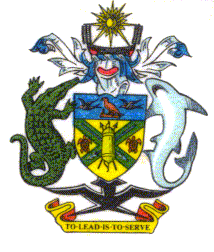 PUBLIC ACCOUNTS COMMITTEENATIONAL PARLIAMENT OF SOLOMON  ISLANDSP.O Box G 19 Honiara, Solomon IslandsTelephone: 28520/ 24323OrganisationActs Operating underActs Operating underRegulations Statement of Financial Compliances (minimum requirement)Size of OrganisationFinance:Finance:Finance:Finance:Finance:Finance:Size of Organisation	Revenue	RevenueSize of Organisation	Expenditure	ExpenditureSize of OrganisationNumber of staff:Number of staff:Number of staff:Number of staff:Number of staff:Number of staff:Size of Organisation2015 Establishment2015 EstablishmentSize of OrganisationFilled PostsFilled PostsSize of OrganisationVacant PostsVacant PostsSubsidiaries Vision Statement2015 Priority areasHow the Ministry’s Vision Statement and Priority Areas does aligned to the National Development Strategies? Budgetary Analysis Strength(how the budget support the ministries’ implementations) Weakness(how cut backs affects implementations)Weakness(how cut backs affects implementations)Opportunity(what you are able to get in terms of maintained of delivery and development)Opportunity(what you are able to get in terms of maintained of delivery and development)Threats( anticipate issues if the revenue is low and services delivery may not be funded) Budgetary Analysis Recommendations Final Comments Permanent Secretaries onlyDo you have in place in preparations for the Committee of Supply the briefing notes for your Ministers on the Ministry’s Budget Allocation?Do you have in place in preparations for the Committee of Supply the briefing notes for your Ministers on the Ministry’s Budget Allocation?Do you have in place in preparations for the Committee of Supply the briefing notes for your Ministers on the Ministry’s Budget Allocation?Do you have in place in preparations for the Committee of Supply the briefing notes for your Ministers on the Ministry’s Budget Allocation?Do you have in place in preparations for the Committee of Supply the briefing notes for your Ministers on the Ministry’s Budget Allocation?Do you have in place in preparations for the Committee of Supply the briefing notes for your Ministers on the Ministry’s Budget Allocation?Permanent Secretaries onlyPlease provide and table the above documents as submissions during your appearance to the PAC hearing on your Budget.Please provide and table the above documents as submissions during your appearance to the PAC hearing on your Budget.Please provide and table the above documents as submissions during your appearance to the PAC hearing on your Budget.Please provide and table the above documents as submissions during your appearance to the PAC hearing on your Budget.Please provide and table the above documents as submissions during your appearance to the PAC hearing on your Budget.Please provide and table the above documents as submissions during your appearance to the PAC hearing on your Budget.